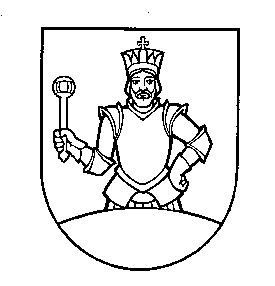    O b e c    Veľká Paka     vo Veľkej Pake, dňa 17.09.2018Vec: Pozvánka V zmysle zákona č. 369/1990 Zb. o obecnom zriadení v znení neskorších zmien a doplnkovz v o l á v a m zasadanie obecného zastupiteľstva na deň20.09.2018 o 18.00 hod.v kultúrnom dome vo Veľkej Pake  Návrh programu zasadania:1.   Otvorenie2.   Voľba návrhovej komisie3.   Kontrola plnenia vlastných uznesení4.   Správa o vyučovacích výsledkoch v ZŠ vo Veľkej Pake 5.   Správa o vyučovacích výsledkoch v MŠ vo Veľkej Pake4.   Správa o plnení rozpočtu za I. polrok 20185.   Správa o činnosti ZPOZ6.   Správa o činnosti komisií za I polrok 20187.   Správa o stavebných konaniach v obci za I. polrok 20188.   Rôzne9.   Diskusia10. Návrh uznesenia11. Záver                                                                                                                        Ivan Seňan v. r.                                                                                         starosta obce